BEVALLÁS
Előállított magánfőzött párlat után

a 20….. adóévreA magánfőzőNeve: ___________________________________________________________________Születési helye: ________________________________, ideje: 				év		hó		napAnyja születési családi és utóneve: ____________________________________________Adóazonosító jele:Lakóhelye:			   _______________________________________ város, község_____________________közterület_______közterület jelleg_____hsz.___ép.___lh.__em.__ajtóLevelezési címe: 			__________________________________ város, község_____________________közterület_______közterület jelleg_____hsz.___ép.___lh.__em.__ajtóTelefonszáma: ________________________, e-mail címe: ___________________________Tárgyévben előállított magánfőzött párlatMennyisége: _____________ literÁtalányadó összeg: 1 000 forintNyilatkozatokNyilatkozom, hogy gyümölcstermő területtel rendelkezem. Nyilatkozom, hogy tárgyévben bérfőzés keretében sem én sem háztartásom többi tagja nem állíttatott elő párlatot.Nyilatkozom, hogy a kierjedt gyümölcscefre nem tartalmazott hozzáadott mesterséges vagy természetes eredetű cukorból, izocukorból vagy mézből származó alkoholt.Nyilatkozom, hogy saját tulajdonú gyümölcsből, gyümölcsből származó alapanyagból állítom elő a párlatot.___________________				                      _______________________	helység		      év		     hó	            nap	       a bejelentő aláírása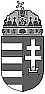 Dömsöd nagyközség jegyzője, mint Elsőfokú Adóhatóság2344 Dömsöd, Petőfi tér 6.      Tel.: 24-523-142     Fax.: 24-523-139       email: 